Presseaussendung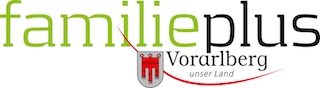 familieplus: Gemeinde BürserbergBürserberg mit interaktiver Erlebnisrunde auf der TschenglaSchulklasse testet „Das grüne Band der Räter“Bürserberg, 29. Juni 2022 – Dank des familieplus-Teams aus Bürserberg ist die Tschengla um eine Attraktion reicher: „Das grüne Band der Räter“ nennt sich die Gratis-Tour auf der GoTrail-App, die Jungen und Junggebliebenen auf 17 Stationen allerlei Spannendes bietet. Vergangenen Montag hat die Volksschule Bürserberg die drei Kilometer lange Runde erstmals getestet, Zimba, Mondspitze und Schillerkopf bestaunt und einen Hasen gerettet.Die Tschengla lässt sich neuerdings auf ganz besondere Art und Weise erkunden: Das familieplus-Team aus Bürserberg entwickelte gemeinsam mit den Betreibern der GoTrail-App „Das grüne Band der Räter“. Bestückt mit Mobiltelefon inklusive Gratis-App und wenigen Utensilien können Familien das auf über 1200 Meter gelegene Hochplateau entdecken. Auf drei Kilometern mit 17 Stationen sind kleine Aufgaben zu bewältigen, Rätsel zu lösen und es gibt viel Neues zu lernen und zu bestaunen.Zwei Stunden Spaß und Spannung„Mit der App können wir Familien zwei spannende und lehrreiche Stunden auf der Tschengla bieten, ohne Eingriffe in die Landschaft und ohne Wartungskosten“, sagt Elmar Fritsche, Obmann des Bürserberger familieplus-Teams. Die Runde ist bereits für Kinder ab dem Kindergartenalter geeignet und die Teilnehmerzahl unbegrenzt.Los geht das Abenteuer am Wanderparkplatz. Die Instruktionen gibt „die Rätin“ per Video auf der App: Nützliche Materialien werden am Wegesrand aufgeklaubt, erste Fragen beantwortet und Wissenswertes gelernt. Mit Straßenkreiden, Steinen und den gesammelten Materialien lassen die Jüngsten ihrer Kreativität freien Lauf. Von der Geißhütte geht es über die Steinkreise zur Feuerstelle. Dort muss der eigene Name ins Rätische übersetzt werden. Zapfenmännchen werden versteckt und Felsen zu Beobachtern des Waldes gemacht. In der Schausennerei der Alpe Rona erfahren die Kinder, wie Käse gemacht wird. Zum Abschluss geht es beim „Straßenkegeln“ um die Wurst.Hasenrettung beim App-TestAm Montag machten sich die 38 Kinder der Volksschule Bürserberg mit ihren Lehrerinnen – Eva Burtscher-Schwarz, Martina Pirolt und Astrid Riesch – auf, um die App zu testen. Jana Vollstuber und Thomas Wehinger vom familieplus-Team begleiteten die Gruppe und überzeugten sich, ob die Sechs- bis Zehnjährigen auf ihre Rechnung gekommen sind. „Wir haben Steinmännchen und Ziegen gebaut, mit Mondspitze und Schillerkopf ein Selfie gemacht und einen Babyhasen gerettet“, verrät der zehnjährige Addyson. Bürserberg engagiert sich seit Mai 2015 im Landesprogramm familieplus. Die erste Auditierung erfolgte 2018, die nächste steht 2023 an. Als vorbildlich gelten die rege Bürgerbeteiligung der Gemeinde, die Bemühungen, jungen Familien einen attraktiven Wohnsitz zu bieten sowie die altersübergreifende und flexibel buchbare Kinderbetreuung. Neben dem „Grünen Band der Räter“ rief das familieplus-Team eine zweite kostenlose GoTrail-Runde auf der Tschengla ins Leben: Für Fitnessbegeisterte gibt es den 4,8 Kilometer langen Panorama Power Walk mit 19 Stationen.Über familieplusfamilieplus – das Landesprogramm für kinder-, jugend- und familienfreundliche Gemeinden – fasst den Begriff „Familie“ breit und meint alle Menschen von der Geburt bis zum Seniorenalter. Es stellt neun Handlungsfelder in den Mittelpunkt, in denen Gemeinden die Lebensqualität für Familien beeinflussen können: von der Kinderbetreuung über Bildung, Nahversorgung, Mobilität und Integration bis zum Wohnraum. Aktuell sind 18 Gemeinden und die Region Bregenzerwald mit 24 Einzelgemeinden im Programm aktiv. Zwei Drittel der Vorarlberger Bevölkerung leben somit in einer familienfreundlichen Gemeinde. Mindestens alle vier Jahre muss sich jede Gemeinde zertifizieren lassen.Infos: buerserberg.at/jugend-familie/familieplus/ und www.familieplus.atBildtexte:familieplus-Buerserberg-App-Raetin.jpg: „Die Rätin“ begleitet Familien auf den 17 Stationen der GoTrail-Runde auf der Tschengla. (Screenshot: GoTrail)familieplus-Buerserberg-Kids1.jpg: Der zehnjährige Addyson (rotes T-Shirt) berichtet von Steinmännchen, Selfies und einem geretteten Hasen.familieplus-Buerserberg-Kids2/3.jpg: Die 38 Kinder der Volksschule Bürserberg testeten die Erlebnisrunde auf der Tschengla auf Herz und Nieren.familieplus-Buerserberg-Team+Lehrerinnen.jpg: Jana Vollstuber (li.) und Thomas Wehinger vom familieplus-Team erkundigten sich bei den Lehrerinnen Astrid Riesch und Martina Pirolt (re.) nach der Qualität der GoTrail-Erlebnisrunde auf der Tschengla.familieplus-Buerserberg-Geisshuette.jpg: Thomas Wehinger vom familieplus-Team mit seinem Sohn in der Geißhütte, einer der Stationen auf der GoTrail-Runde „Das grüne Band der Räter“.Fotos: Pzwei. Verwendung honorarfrei zur redaktionellen Berichterstattung über die Gemeinde Bürserberg und familieplus. Angabe des Bildnachweises ist Voraussetzung.Rückfragehinweis:Gemeindeamt Bürserberg, Jana Vollstuber, Telefon 05552/62708-13, assistenz@buerserberg.atPzwei. Pressearbeit, Daniela Kaulfus, Telefon 05574/44715-28, daniela.kaulfus@pzwei.at 